SVOBODA – Lučice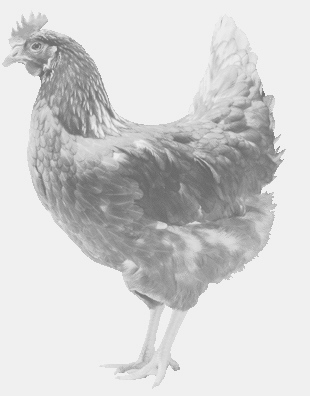  drůbežárna Vadín, www.drubezsvoboda.cz 569489358, 777989857NOSNÉ KUŘICEbarva červená a černáStáří:    14  týdnůCena:   240,- Kč/kusPátek 4. srpna 2023V 9.35 hod.- Bítovany   u obecního úřaduMožno objednat: 569 489 358,svoboda.lucice@seznam.cz        